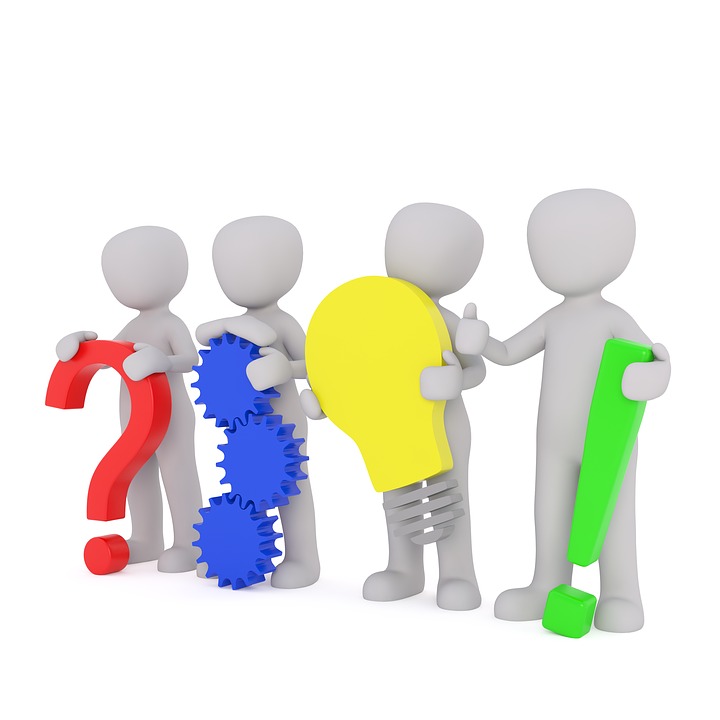 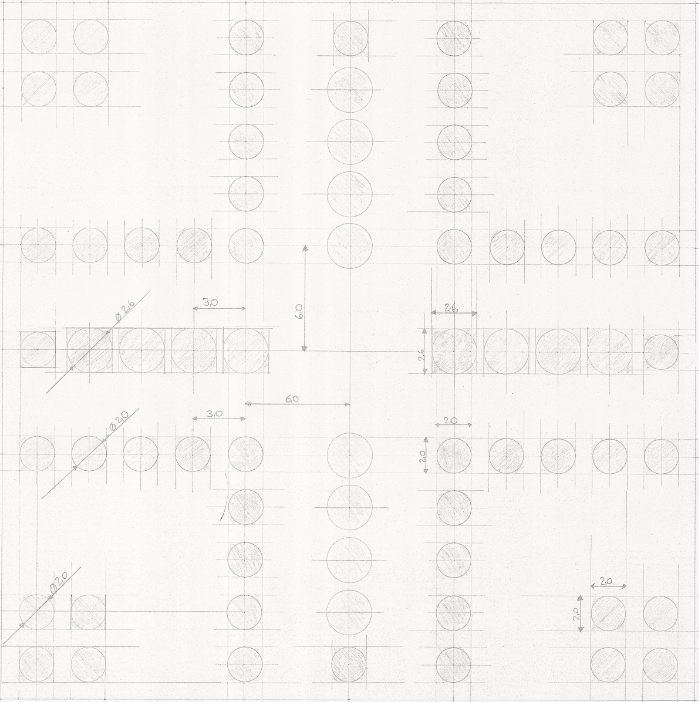 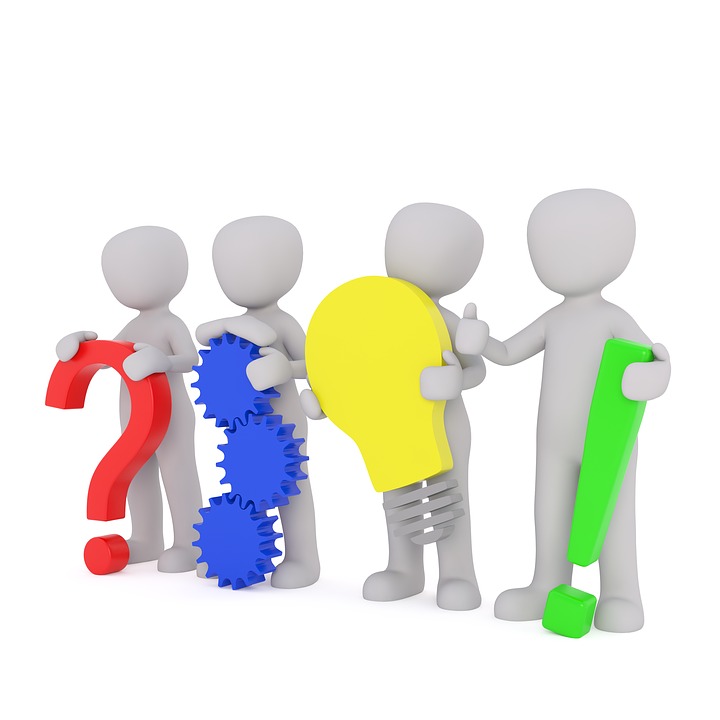 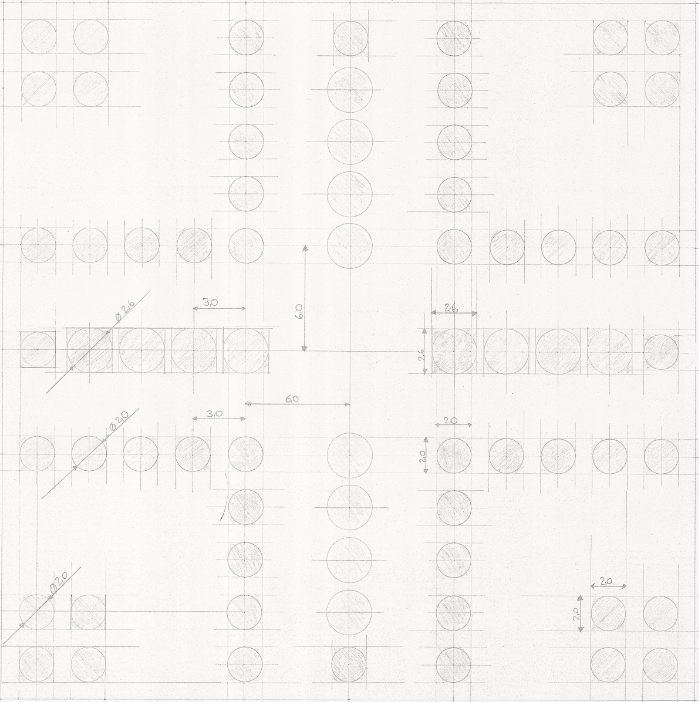 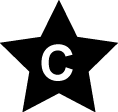 Um ein Gefühl für die Größe des Spielplans zu erhalten ist es wichtig, dass Sie sich mit den verschiedenen Längeneinheiten auskennen. 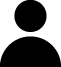 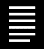 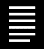 Information: Längenmaße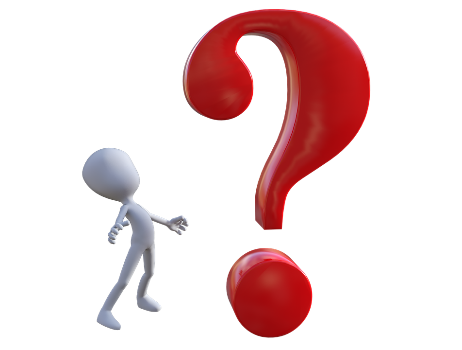 Viele Fragen, die Sie sich vielleicht auch schon mal gestellt haben. Die Mathematik kann uns helfen diese Fragen zu beantworten. Dazu gibt es verschiedene Messinstrumente und Rechnungen. Die Antworten auf die Fragen oben werden immer eine Zahl und eine Einheit beinhalten.Im Leben brauchen wir unterschiedliche Einheiten, da manche Dinge sehr groß und andere wiederum sehr klein sind. In der Tabelle finden Sie die wichtigsten Längeneinheiten. Einheiten zuordnen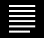 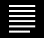 Beispiele finden1 km3 m5 dm180 cm 9 cm  2 mm Fehlende Einheiten ergänzen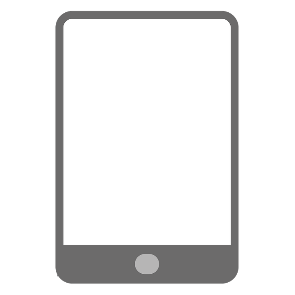 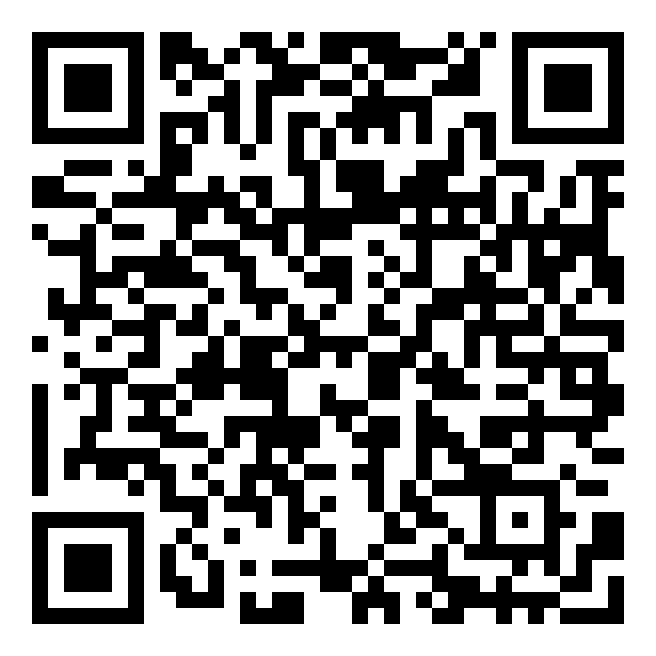 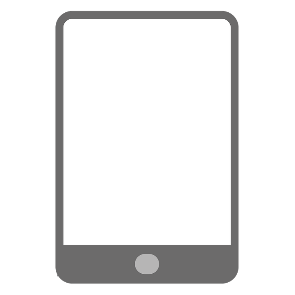 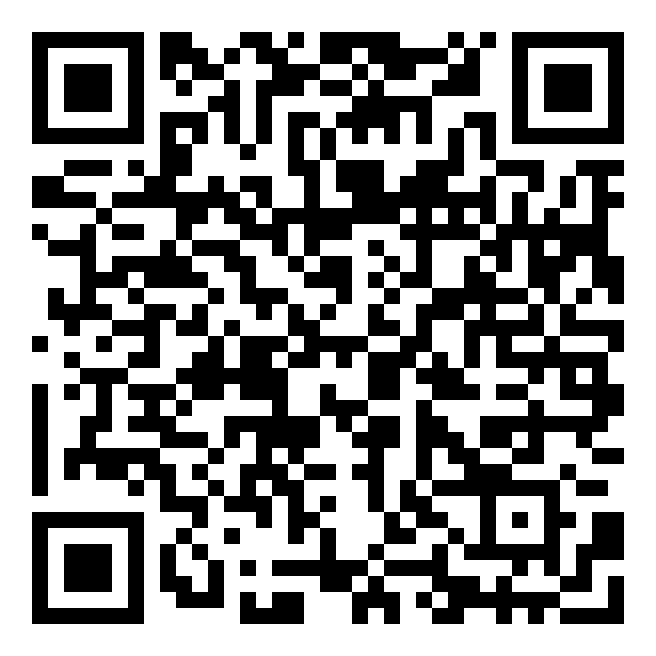 Ein Auto ist 3 ___________ lang. Ein Roller ist 1740___________hoch. Der Mond ist 384.400 ___________entfernt. Sandra ist circa 165	___________.Die Donau ist 2.860  ___________ lang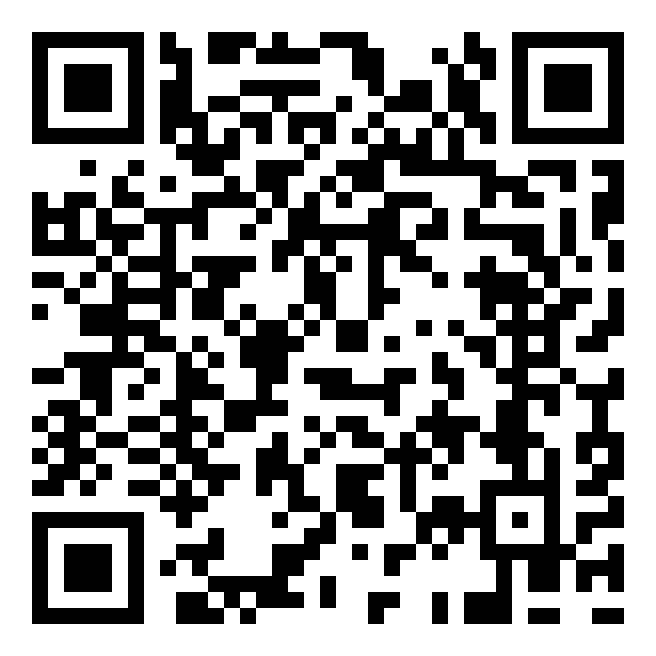 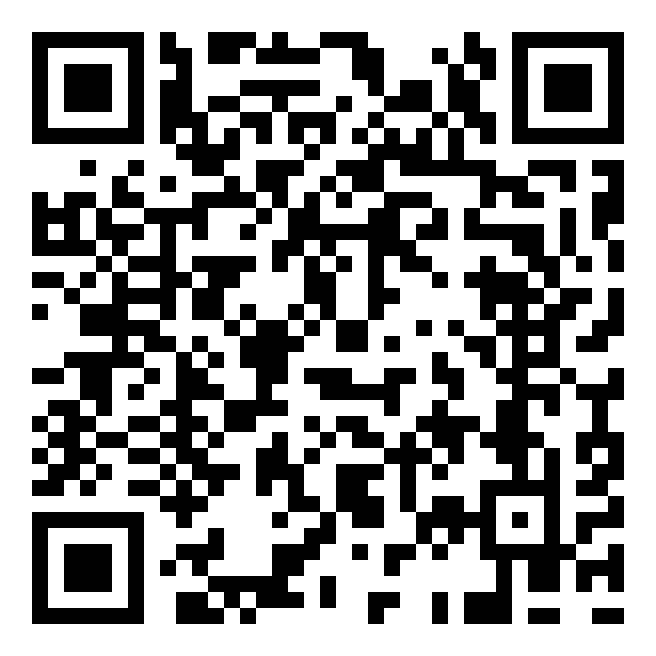 Mein Daumen ist etwa 1 ___________breit. Ein Zimmer ist 25 ___________hoch. Selbstreflexion1 km3 m5 dm180 cm 9 cm  2 mm Fehlende Einheiten ergänzenEin Auto ist 3 Meter lang. Ein Roller ist 1740 Millimeter hoch. Der Mond ist 384.400Kilometer entfernt. Sandra ist circa 165 Zentimeter.Die Donau ist 2.860 Kilometer langMein Daumen ist etwa 1 Zentimeter breit. Ein Zimmer ist 25 Dezimeter hoch. Materialien/KompetenzLängenmaße erkennen und einschätzenMathematik M04.01.4.1Teilkompetenz:Ich kann Längenmaße nennen und zuordnen. Ich kann Längenmaße situationsgerecht anwenden.  Ich kann die Längenmaße auf dem Spielfeld entnehmen.Ich kann mathematische Einheiten Alltagssituationen zuordnen.  EinheitBezeichnungBeispielkmmdmcmmmKopfhörerkabel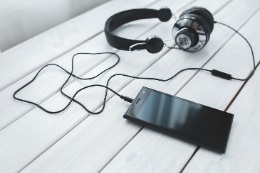 6 mmStrecke einer 3 Stunden Wanderung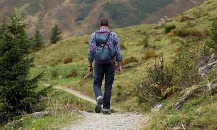 15,6 cmHöhe der Tür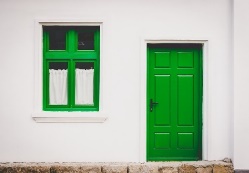 15 cmLänge des Geodreiecks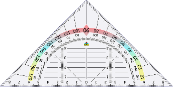 12  dm Bleistift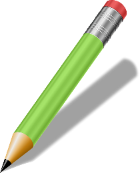 16 kmDicke eines Handys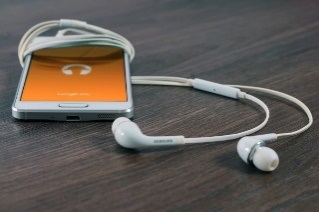 2 mReflexionsfragentrifft zu trifft eher zu trifft eher nicht zu trifft nicht zu Ich kann Längenmaße nennen und zuordnen.Ich kann Längenmaße situationsgerecht anwenden. Ich kann die Längenmaße auf dem Spielfeld entnehmen.Ich kann mathematische Einheiten Alltagssituationen zuordnen.  Wie zufrieden bin ich auf einer Skala von 1 (gar nicht) bis 10 (sehr) mit meiner neuen Kompetenz? Kreisen Sie ein.1  2  3  4  5  6  7  8  9  101  2  3  4  5  6  7  8  9  101  2  3  4  5  6  7  8  9  101  2  3  4  5  6  7  8  9  10Ich habe …Ich habe …meinen Lernschritt im Ordner eingeheftet.meinen Lernschritt im Ordner eingeheftet.den Arbeitsauftrag erledigt und das entsprechende Feld in der Lernwegeliste markiert.den Arbeitsauftrag erledigt und das entsprechende Feld in der Lernwegeliste markiert.Materialien/KompetenzLängenmaße erkennen und einschätzenMathematik M04.01.4.14) Kopfhörerkabel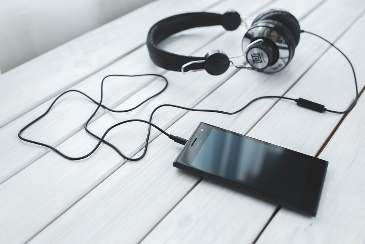 6 mmStrecke einer 3 Stunden Wanderung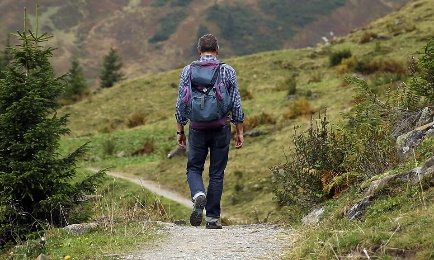 15,6 cmHöhe der Tür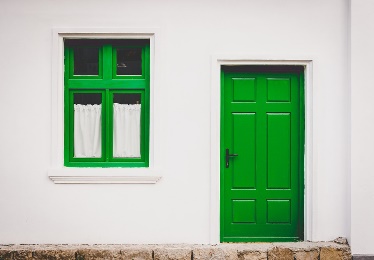 15 cmLänge des Geodreiecks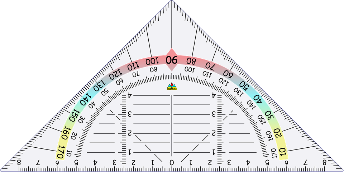 12  dm Bleistift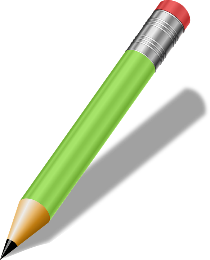 16 kmDicke eines Handys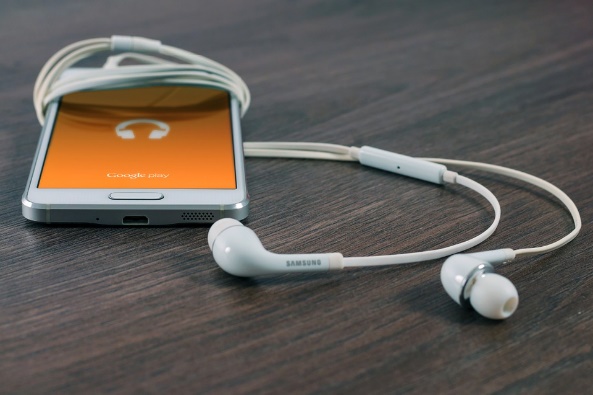 2 m